AgendaLocal Authority Prevention NetworkPlenary MeetingTullamore Court HotelWed 20 & Thurs 21 November 2013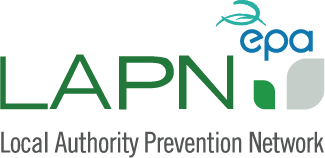 Wed 20 November 2013Wed 20 November 2013Wed 20 November 201315:00 – 17:30LAPN Where we are, where are we going? Review and update of projects/ activities/ initiatives; how we can best disseminate them; make it easy for people to replicate; integration with new waste plans.Tidy Towns Award; suggestions for waste prevention themed TT projects, criteria etc.Proposal to Irish Water re water conservation role for LAsAll18:30 Dinner in Hotel bar (at delegates own expense)18:30 Dinner in Hotel bar (at delegates own expense)18:30 Dinner in Hotel bar (at delegates own expense)Thurs 21 November 2013Thurs 21 November 2013Thurs 21 November 2013Thurs 21 November 201310:00 – 10:05Welcome and introductionWelcome and introductionOdile Le Bolloch, EPA 10:05 – 11:15NWPP Prevention partner updates (incl. Q & A)NWPP Prevention partner updates (incl. Q & A)NWPP Prevention partner updates (incl. Q & A)Update on review of National Waste Prevention PlanUpdate on review of National Waste Prevention PlanShane Colgan, EPAUpdate on Green Business Initiative & other partner NWPP programmesUpdate on Green Business Initiative & other partner NWPP programmesKeiron Phillips, EPAThe West Cork Islands - Waste Prevention InitiativeThe West Cork Islands - Waste Prevention InitiativeMary Stack, Cork Co. Co.11:15 – 11:45Tea/coffeeTea/coffeeTea/coffee11:45 – 13:00Food Waste discussionFood Waste discussionFood Waste discussionStop Food Waste Challenge & Brown Bin Roll out Stop Food Waste Challenge & Brown Bin Roll out Colum Gibson, CTCShort presentations to initiate discussions:Food Waste Surveys: Results from hotels worked with during trainingSupermarket Experience from Mayo, Killorglin, Galway and CorkCinema ad (new Monaghan, Cork & Galway video)Food waste prevention discussions/experience sharing: Invite floor to discuss reaction to presentations & work they have done on food waste and any experience people wish to share or ask for advice.Short presentations to initiate discussions:Food Waste Surveys: Results from hotels worked with during trainingSupermarket Experience from Mayo, Killorglin, Galway and CorkCinema ad (new Monaghan, Cork & Galway video)Food waste prevention discussions/experience sharing: Invite floor to discuss reaction to presentations & work they have done on food waste and any experience people wish to share or ask for advice.All 13:00 – 14:00LunchLunchLunch14:00 – 15:002014 European Year against Food WasteDiscussion about developing a major event in Ireland: incorporating LAPN, SFW, Green Business, Green Healthcare, Green Hospitality, others?30 minute breakout groups to discuss possible ideas30 minute plenary to discuss and collate results30 minute breakout groups to discuss possible ideas30 minute plenary to discuss and collate results